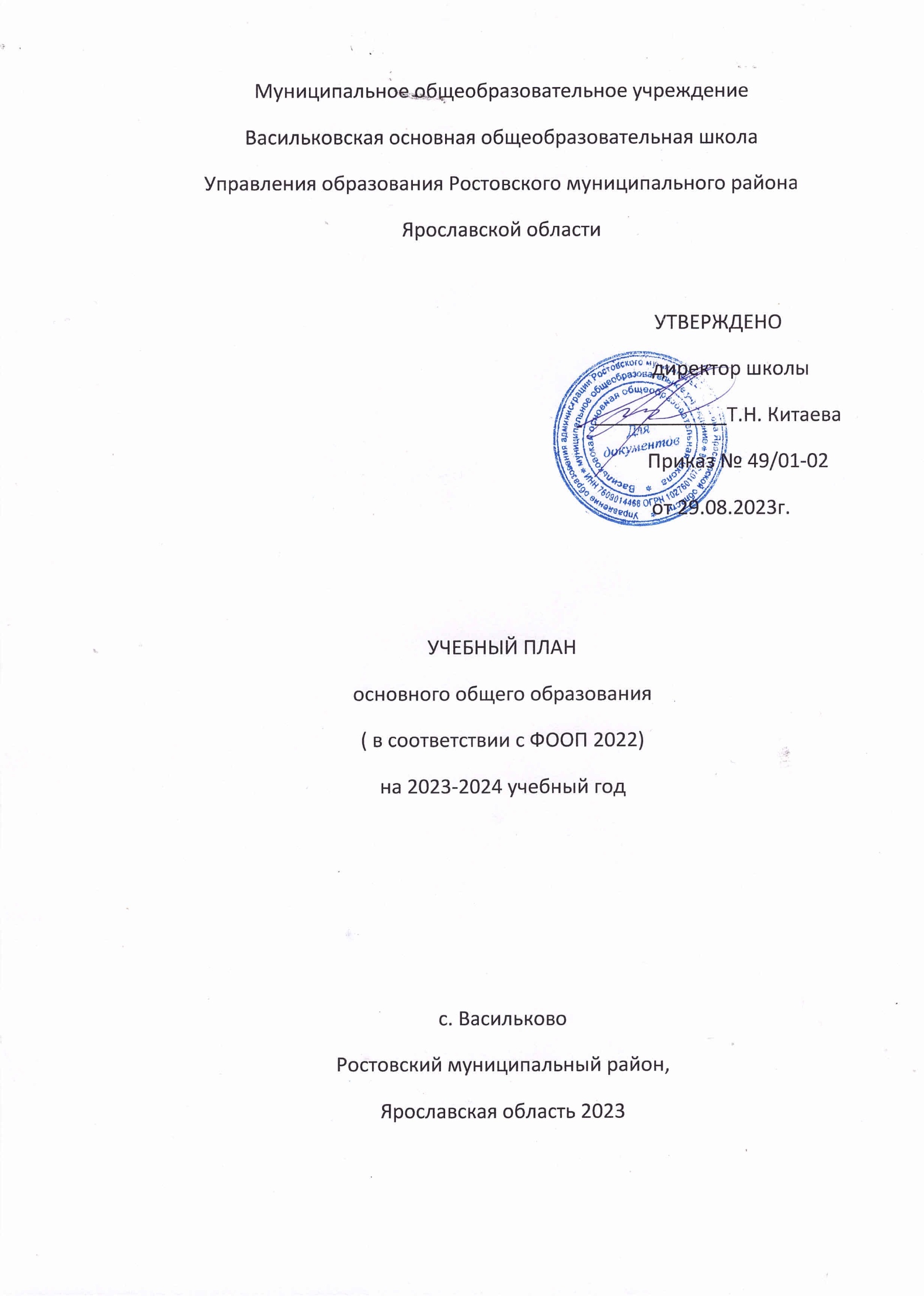 ПОЯСНИТЕЛЬНАЯ ЗАПИСКАУчебный план основного общего образования Муниципальное общеобразовательное учреждение Васильковская основная общеобразовательная школа(далее - учебный план) для 5-9 классов, реализующих основную образовательную программу основного общего образования, соответствующую ФГОС ООО (приказ Министерства просвещения Российской Федерации от 31.05.2021 № 287 «Об утверждении федерального государственного образовательного стандарта основного общего образования»), фиксирует общий объём нагрузки, максимальный объём аудиторной нагрузки обучающихся, состав и структуру предметных областей, распределяет учебное время, отводимое на их освоение по классам и учебным предметам.При составлении учебного плана ФГОС СОО в качестве нормативно-правовой основы использованы документы: Федеральный Закон № 273- ФЗ от 29.12.2012 «Об образовании в Российской Федерации».Федеральный государственный образовательный стандарт среднего общего образования, утвержденным приказом Министерства просвещения Российской Федерации от 17 мая 2012 года №413 (с изм. от 12.08.2022 № 732). Федеральный перечень учебников, рекомендуемых к использованию при реализации имеющих государственную аккредитацию образовательных программ начального общего, основного общего, среднего общего образования», утвержденный приказом Министерства просвещения Российской федерации от 21.09.2022 № 858. Постановление Главного государственного санитарного врача РФ от 28.09.2020 № 28 «Об утверждении санитарных правил СП 2.4.3648-20 «Санитарно- эпидемиологические требования к организациям воспитания и обучения, отдыха и оздоровления детей и молодежи». Порядок организации и осуществления образовательной деятельности по основным общеобразовательным программам - образовательным программам начального общего, основного общего и среднего общего образования, утвержденный приказом Министерства просвещения Российской Федерации от 22.03.2021 № 115.  Федеральная образовательная программа среднего общего образования (приказ Минпросвещения от 23.11.2022 № 1014).Учебный план является частью образовательной программы Муниципальное общеобразовательное учреждение Васильковская основная общеобразовательная школа, разработанной в соответствии с ФГОС основного общего образования, с учетом Федеральной образовательной программой основного общего образования, и обеспечивает выполнение санитарно-эпидемиологических требований СП 2.4.3648-20 и гигиенических нормативов и требований СанПиН 1.2.3685-21.Учебный план обеспечивает преподавание и изучение государственного языка Российской Федерации, а также возможность преподавания и изучения русского языка как родного языка. Учебный план состоит из двух частей: обязательной части и части, формируемой участниками образовательных отношений.II уровень —основное общее образование (нормативный срок 5 лет) — является наиболее интенсивным  и продолжительным в процессе образования школьников и охватывает наиболее крупную группу обучающихсяЦель учебного плана основного общего образования: -обновить содержание и структуру основного общего образования в процессе модернизации образования, обеспечить новое качество обучения. Задачи: -предоставить возможность обучающимся получить за счет бюджетного финансирования полноценное основное общее образование, соответствующее современным требованиям, позволяющее успешно продолжить образование в средних специальных или в высших учебных заведениях; -создать условия для получения и усвоения, а также успешного применения обучающимися знаний, умений и навыков в соответствии с реализуемыми программами; -сохранить психофизическое здоровье обучающихся; -развить творческие способности и сотворческие принципы работы всех участников образовательного процесса; -оптимизировать содержание и организацию образовательного процесса; -повысить качество и результативность образовательного процесса и придать ему стабильную положительную тенденцию.Обязательная часть учебного плана определяет состав учебных предметов обязательных для всех детей, обучающихся по данной программе и учебное время, отводимое на их изучение по классам (годам) обучения.Обязательные для изучения предметные области и учебные предметыУчебный предмет «Математика» предметной области «Математика и информатика» включает в себя учебные курсы «Алгебра», «Геометрия», «Вероятность и статистика».Достижения обучающимися планируемых результатов освоения программы основного общего образования по учебному предмету «Математика» в рамках государственной итоговой аттестации включает результаты освоения рабочих программ учебных курсов «Алгебра», «Геометрия», «Вероятность и статистика».Учебный предмет «История» предметной области «Общественно-научные предметы» включает в себя учебные курсы «История России» и «Всеобщая история».Изучение родного языка (русского) и родной литературы (русской) осуществляется при наличии возможностей МОУ Васильковской ООШ и по заявлению обучающихся, родителей (законных представителей). (На период обучения такие заявления отсутствуют)При изучении предметной области «Основы духовно-нравственной культуры народов России» по заявлению обучающихся, родителей (законных представителей) осуществляется выбор одного из учебных курсов (учебных модулей) из перечня, предлагаемого организацией.Предметная область «Основы духовно-нравственной  культуры России» представлена предметом «Основы духовно-нравственной  культуры России» (ОДНКНР) по 1 часу в неделю в 5 и 6 классах.При изучения Физической культуры третий час будет реализовываться за счет часов внеурочной деятельности.Учебный год в Муниципальное общеобразовательное учреждение Васильковская основная общеобразовательная школа начинается 01.09.2023 и заканчивается 31.05.2024. Продолжительность учебного года в 5-9 классах составляет 34 учебные недели. Учебные занятия для учащихся 5-9 классов проводятся по 5-ти дневной учебной неделе.Максимальный объем аудиторной нагрузки обучающихся в неделю составляет:  в  5 классе – 29 часов, в  6 классе – 30 часов, в 7 классе – 32 часа, в  8-9 классах – 33 часа. .Учебный план состоит из двух частей — обязательной части и части, формируемой участниками образовательных отношений. Обязательная часть учебного плана определяет состав учебных предметов обязательных предметных областей.Часть учебного плана, формируемая участниками образовательных отношений, обеспечивает реализацию индивидуальных потребностей обучающихся. Время, отводимое на данную часть учебного плана внутри максимально допустимой недельной нагрузки обучающихся, может быть использовано: на проведение учебных занятий, обеспечивающих различные интересы обучающихсяВремя, отводимое на вариативную часть учебного плана в МОУ Васильковской ООШ использовано на: в 5-ом классе – 1 час:- 1 час в неделю – (34 часа в год) на изучение учебного предмета «Обществознание» в целях формирования личности человека, его гражданской позиции, помогает обучающимся разобраться в политической ситуации в мире и научиться правильно действовать при решении вопросов, которые касаются гражданского, трудового, уголовного права и многих других аспектов общественной жизни.в 6-ом классе – 1 час:- 1 час в неделю – (34 часа в год) на изучение учебного предмета «ОБЖ» в целях обеспечения соответствующих современным требованиям знаний об общих закономерностях возникновения и развития опасностей, чрезвычайных ситуаций, в первую очередь техногенного характера, их свойствах, влиянии на жизнь и здоровье человека, а также формирования необходимых умений и навыков по их предотвращению и ликвидации последствий, защите людей и окружающей среды.в 7-ом классе – 1 час в неделю –(34 часа в год) на изучение учебного предмета «ОБЖ» в целях обеспечения соответствующих современным требованиям знаний об общих закономерностях возникновения и развития опасностей, чрезвычайных ситуаций, в первую очередь техногенного характера, их свойствах, влиянии на жизнь и здоровье человека, а также формирования необходимых умений и навыков по их предотвращению и ликвидации последствий, защите людей и окружающей средыВ Муниципальное общеобразовательное учреждение Васильковская основная общеобразовательная школа языком обучения является русский язык.При изучении предметов без деления осуществляется деление учащихся на подгруппы.Промежуточная аттестация–процедура, проводимая с целью оценки качества освоения обучающимися части содержания (четвертное оценивание) или всего объема учебной дисциплины за учебный год (годовое оценивание).Промежуточная/годовая аттестация обучающихся за четверть осуществляется в соответствии с календарным учебным графиком.Все предметы обязательной части учебного плана оцениваются по четвертям. Предметы из части, формируемой участниками образовательных отношений, являются безотметочными и оцениваются «зачет» или «незачет» по итогам четверти. Промежуточная аттестация проходит на последней учебной неделе четверти. Формы и порядок проведения промежуточной аттестации определяются «Положением о формах, периодичности и порядке текущего контроля успеваемости и промежуточной аттестации обучающихся Муниципальное общеобразовательное учреждение Васильковская основная общеобразовательная школа.Освоение основной образовательной программ основного общего образования завершается итоговой аттестацией.Нормативный срок освоения основной образовательной программы основного общего образования составляет 5лет.УЧЕБНЫЙ ПЛАН  5 – 7 классы  по обновленным ФГОСК – контрольная работа  ИЗ – интегрированный зачетУЧЕБНЫЙ ПЛАН  8 – 9 классы по ФГОС 2012 года с обновлением ООПК – контрольная работа  ИЗ – интегрированный зачетУТВЕРЖДАЮ:директор школы_______________________Китаева Татьяна НиколаевнаПриказ № ______   от ______УЧЕБНЫЙ ПЛАН   5 – 7 классы  по обновленным ФГОСК – контрольная работа  ИЗ – интегрированный зачетУТВЕРЖДАЮ:директор школы_______________________Китаева Татьяна НиколаевнаПриказ №__________от________2023гУЧЕБНЫЙ ПЛАН   8 – 9 классы по ФГОС 2012 года с обновлением ООПК – контрольная работа  ИЗ – интегрированный зачетПредметные областиУчебные предметыРусский язык и литератураРусский язык.ЛитератураРодной язык и родная литература(по желанию родителей)Иностранные языкиИностранный языкМатематика и информатикаМатематика Алгебра
ГеометрияВероятность и статистикаИнформатикаОбщественно-научные предметыИстория Обществознание ГеографияЕстественно-научные предметыФизика Химия БиологияОсновы духовно-нравственнойкультуры народов РоссииОДНКНР реализуется в 5 и 6  классахОсновы духовно-нравственнойкультуры народов РоссииИскусствоИзобразительное искусствоМузыкаТехнологияТехнологияФизическая культура и основыбезопасности жизнедеятельностиФизическая культураОсновы безопасностижизнедеятельностиПредметная областьУчебный предметПредметная областьУчебный предмет5ПА6ПА7ПАОбязательная частьОбязательная частьОбязательная частьОбязательная частьОбязательная частьОбязательная частьОбязательная частьОбязательная частьРусский язык и литератураРусский язык5К6К4КРусский язык и литератураЛитература3ИЗ3ИЗ2ИЗИностранные языкиИностранный язык (немецкий)3ИЗ3ИЗ3ИЗМатематика и информатикаМатематика5К5К0Математика и информатикаАлгебра003КМатематика и информатикаГеометрия002ИЗМатематика и информатикаВероятность и статистика001КМатематика и информатикаИнформатика001ИЗОбщественно-научные предметыИстория2ИЗ2ИЗ2ИЗОбщественно-научные предметыОбществознание01ИЗ1ИЗОбщественно-научные предметыГеография1ИЗ1ИЗ2ИЗЕстественно-научные предметыФизика002ИЗЕстественно-научные предметыХимия000Естественно-научные предметыБиология1ИЗ1ИЗ1ИЗИскусствоИзобразительное искусство1ИЗ1ИЗ1ИЗИскусствоМузыка1ИЗ1ИЗ1ИЗТехнологияТехнология2ИЗ2ИЗ2ИЗФизическая культура и основы безопасности жизнедеятельностиФизическая культура2ИЗ2ИЗ2ИЗФизическая культура и основы безопасности жизнедеятельностиОсновы безопасности жизнедеятельности0ИЗ1ИЗ1ИЗОсновы духовно-нравственной культуры народов РоссииОсновы духовно-нравственной культуры народов России110ИтогоИтого283030Часть, формируемая участниками образовательных отношенийЧасть, формируемая участниками образовательных отношенийЧасть, формируемая участниками образовательных отношенийЧасть, формируемая участниками образовательных отношенийЧасть, формируемая участниками образовательных отношенийЧасть, формируемая участниками образовательных отношенийЧасть, формируемая участниками образовательных отношенийЧасть, формируемая участниками образовательных отношенийНаименование учебного курсаНаименование учебного курсаЗа страницами учебника литературыЗа страницами учебника литературыИтогоИтого001ИТОГО недельная нагрузкаИТОГО недельная нагрузка283031Количество учебных недельКоличество учебных недель343434Всего часов в годВсего часов в год95210201054Предметная областьУчебный предметПредметная областьУчебный предмет8ПА9ПАОбязательная частьОбязательная частьОбязательная частьОбязательная частьОбязательная частьОбязательная частьРусский язык и литератураРусский язык3К3ИЗРусский язык и литератураЛитература2ИЗ3ИЗИностранные языкиИностранный язык (немецкий)3ИЗ3ИЗМатематика и информатикаМатематика00Математика и информатикаАлгебра3К3ИЗМатематика и информатикаГеометрия2ИЗ2ИЗМатематика и информатикаВероятность и статистика1К1КМатематика и информатикаИнформатика1ИЗ1ИЗОбщественно-научные предметыИстория России. Всеобщая история2ИЗ2ИЗОбщественно-научные предметыВведение в новейшую историю России--0,5ИЗОбщественно-научные предметыОбществознание0ИЗ1ИЗОбщественно-научные предметыГеография2ИЗ2ИЗЕстественно-научные предметыФизика2ИЗ3ИЗЕстественно-научные предметыХимия2ИЗ2ИЗЕстественно-научные предметыБиология2ИЗ2ИЗИскусствоИзобразительное искусство0ИЗ0ИЗИскусствоМузыка1ИЗ0ИЗТехнологияТехнология1ИЗ1ИЗФизическая культура и основы безопасности жизнедеятельностиФизическая культура2ИЗ2ИЗФизическая культура и основы безопасности жизнедеятельностиОсновы безопасности жизнедеятельности1ИЗ1ИЗОсновы духовно-нравственной культуры народов РоссииОсновы духовно-нравственной культуры народов России00ИтогоИтого3132.5Часть, формируемая участниками образовательных отношенийЧасть, формируемая участниками образовательных отношенийЧасть, формируемая участниками образовательных отношенийЧасть, формируемая участниками образовательных отношенийЧасть, формируемая участниками образовательных отношенийЧасть, формируемая участниками образовательных отношенийНаименование учебного курсаНаименование учебного курсаЗа страницами учебника литературыЗа страницами учебника литературы0,5ИтогоИтого00ИТОГО недельная нагрузкаИТОГО недельная нагрузка3133Количество учебных недельКоличество учебных недель3434Всего часов в годВсего часов в год10541105Предметная областьУчебный предметПредметная областьУчебный предмет5ПА6ПА7ПАОбязательная частьОбязательная частьОбязательная частьОбязательная частьОбязательная частьОбязательная частьОбязательная частьОбязательная частьРусский язык и литератураРусский язык5К6К4КРусский язык и литератураЛитература3ИЗ3ИЗ2ИЗИностранные языкиИностранный язык (немецкий)3ИЗ3ИЗ3ИЗМатематика и информатикаМатематика5К5К0Математика и информатикаАлгебра003КМатематика и информатикаГеометрия002ИЗМатематика и информатикаВероятность и статистика001КМатематика и информатикаИнформатика001ИЗОбщественно-научные предметыИстория 2ИЗ2ИЗ2ИЗОбщественно-научные предметыОбществознание11ИЗ1ИЗОбщественно-научные предметыГеография1ИЗ1ИЗ2ИЗЕстественно-научные предметыФизика002ИЗЕстественно-научные предметыХимия000Естественно-научные предметыБиология1ИЗ1ИЗ1ИЗИскусствоИзобразительное искусство1ИЗ1ИЗ1ИЗИскусствоМузыка1ИЗ1ИЗ1ИЗТехнологияТехнология2ИЗ2ИЗ2ИЗФизическая культура и основы безопасности жизнедеятельностиФизическая культура2ИЗ2ИЗ2ИЗФизическая культура и основы безопасности жизнедеятельностиОсновы безопасности жизнедеятельности1ИЗ1ИЗ0ИЗОсновы духовно-нравственной культуры народов РоссииОсновы духовно-нравственной культуры народов России110ИтогоИтого283030Часть, формируемая участниками образовательных отношенийЧасть, формируемая участниками образовательных отношенийЧасть, формируемая участниками образовательных отношенийЧасть, формируемая участниками образовательных отношенийЧасть, формируемая участниками образовательных отношенийЧасть, формируемая участниками образовательных отношенийЧасть, формируемая участниками образовательных отношенийЧасть, формируемая участниками образовательных отношенийНаименование учебного курсаНаименование учебного курсаЗа страницами учебника литературыЗа страницами учебника литературыИтогоИтого001ИТОГО недельная нагрузкаИТОГО недельная нагрузка283031Количество учебных недельКоличество учебных недель343434Всего часов в годВсего часов в год95210201054Предметная областьУчебный предметПредметная областьУчебный предмет8ПА9ПАОбязательная частьОбязательная частьОбязательная частьОбязательная частьОбязательная частьОбязательная частьРусский язык и литератураРусский язык3К3ИЗРусский язык и литератураЛитература2ИЗ3ИЗИностранные языкиИностранный язык (немецкий)3ИЗ3ИЗМатематика и информатикаМатематика00Математика и информатикаАлгебра3К3ИЗМатематика и информатикаГеометрия2ИЗ2ИЗМатематика и информатикаВероятность и статистика1К1КМатематика и информатикаИнформатика1ИЗ1ИЗОбщественно-научные предметыИстория России. Всеобщая история2ИЗ2ИЗОбщественно-научные предметыВведение в новейшую историю России--0,5ИЗОбщественно-научные предметыОбществознание1ИЗ1ИЗОбщественно-научные предметыГеография2ИЗ2ИЗЕстественно-научные предметыФизика2ИЗ3ИЗЕстественно-научные предметыХимия2ИЗ2ИЗЕстественно-научные предметыБиология2ИЗ2ИЗИскусствоИзобразительное искусство0ИЗ0ИЗИскусствоМузыка1ИЗ0ИЗТехнологияТехнология1ИЗ1ИЗФизическая культура и основы безопасности жизнедеятельностиФизическая культура2ИЗ2ИЗФизическая культура и основы безопасности жизнедеятельностиОсновы безопасности жизнедеятельности1ИЗ1ИЗОсновы духовно-нравственной культуры народов РоссииОсновы духовно-нравственной культуры народов России00ИтогоИтого3132.5Часть, формируемая участниками образовательных отношенийЧасть, формируемая участниками образовательных отношенийЧасть, формируемая участниками образовательных отношенийЧасть, формируемая участниками образовательных отношенийЧасть, формируемая участниками образовательных отношенийЧасть, формируемая участниками образовательных отношенийНаименование учебного курсаНаименование учебного курсаЗа страницами учебника литературыЗа страницами учебника литературы0,5ИтогоИтого00ИТОГО недельная нагрузкаИТОГО недельная нагрузка3133Количество учебных недельКоличество учебных недель3434Всего часов в годВсего часов в год10541105